КОРИСНІ ПОСИЛАННЯУроки щодо безпечної поведінки під час війни від освітнього проєкту #stop_sexтингВідеоуроки щодо національної безпеки, психологічної безпеки, особистої безпеки, інформаційної безпеки та мінної небезпекиСПІЛЬНОТЕКА — каталог діджитал та друкованих матеріалів із тем безпеки, харчування, здоров’я та гігієни, психологічної та соціальної підтримки тощо.Учнів 5–9 класів запрошують до перегляду онлайн-уроку «Обережно: міни»Правила безпеки під час дистанційного навчання в умовах війниВідеоуроки з основ мінної безпекиДля школярів розпочато цикл онлайн занять щодо пожежної, техногенної, мінної безпеки та цивільного захисту«Абетка з безпеки» для школярівПримірний алгоритм дій населення за сигналами оповіщення цивільного захисту «Увага всім» та «Повітряна тривога»Інтерактивний урок із мінної безпеки для старшої школиПравила поведінки з вибухонебезпечними предметамиПрофілактичні онлайн-бесіди "Правила безпеки у військовий час" для учнівПрофілактична онлайн-лекція "Правила безпеки у військовий час"Посібники "Мінна безпека не без ПЕКа" та "Безпечний Пекосвіт" для дітей про правила поведінки з вибухонебезпечними предметамиМетодичні рекомендації щодо проведення бесід з учнями закладів загальної середньої освіти з питань уникнення враження мінами і вибухонебезпечними предметамиЛист Міністерства з питань реінтеграції тимчасово окупованих територій України від 19.04.2022 № 22/7.2-1840-22Основи безпеки життєдіяльності в умовах бойових дій: методичні рекомендації для позашкілля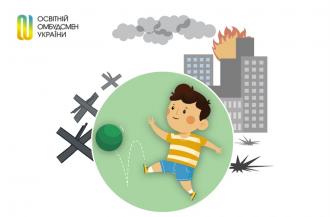 Інформаційний комікс для дітей у воєнний станБрошура «У разі надзвичайної ситуації або війни»Рекомендації щодо дій населення в умовах надзвичайної ситуацій воєнного характеруІнформація про організацію укриття населення під час надзвичайних ситуацій у фонді захисних споруд цивільного захистуСерія освітніх відео з песиком Патроном про ризики тих вибухонебезпечних предметів, які можна зустріти на території України, де велись бойові дії#STOP_SEXТИНГ: приватність в інтернеті під час війниРекомендації для проведення тематичних виховних годин або уроків щодо інформаційної безпекиФізична безпека дітей під час війни. Правила поведінки в евакуації, на окупованих територіях і в зоні бойових дійОнлайн-навчання з мінної небезпекиПрезентація про мінну небезпекуПосібник «Супергерої безпеки»Як підліткам самостійно убезпечити себе під час воєнних дійДії учасників освітнього процесу в разі надзвичайних ситуаційБрошура «У разі надзвичайної ситуації або війни», розроблена Міністерством культури та інформаційної політики